Alliance - a joining together for some common purpose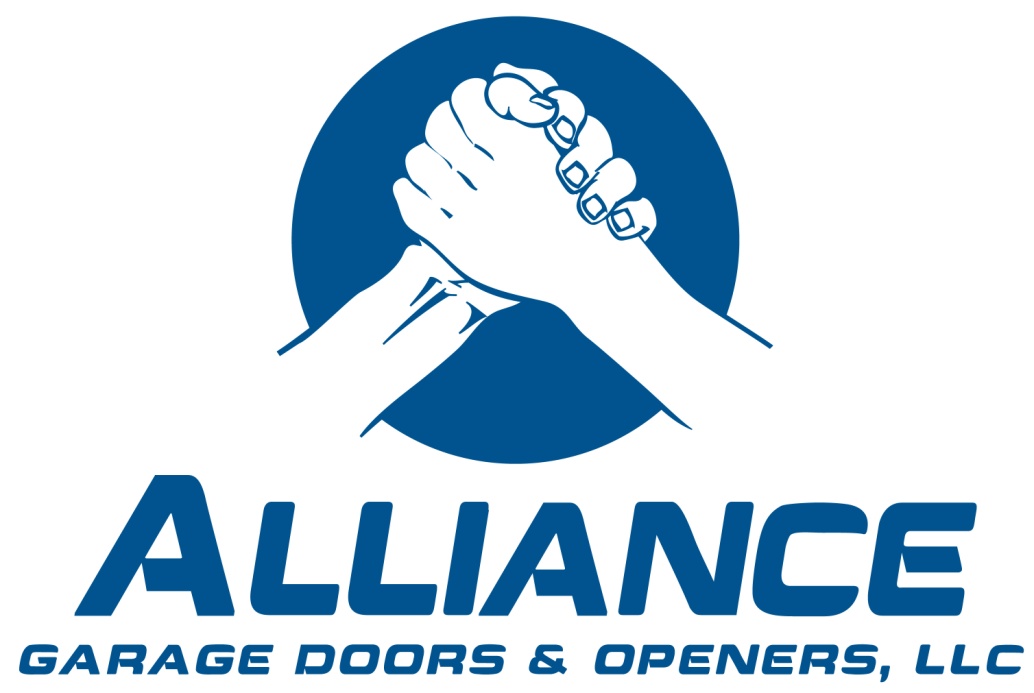 Syn: pact, league, coalitionAnt: rift, splitPrompt:  If you had to form an alliance of 5 people, who would be on your list?Bewilder - to puzzle completely, confuse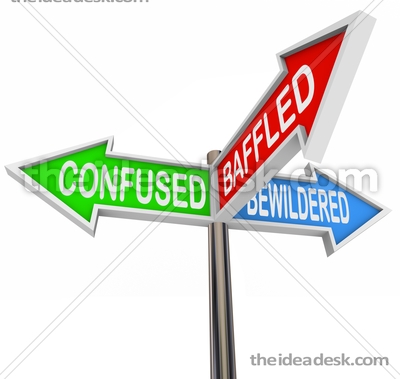 Syn:baffle, perplexAnt:set straight, enlightenPrompt:  What baffles you?Buffoon - a clown; a coarse, stupid person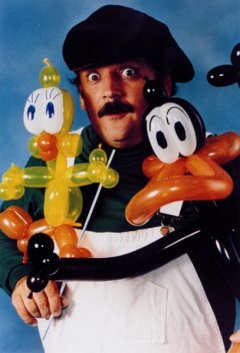 Syn:jester, foolAnt: (none)Prompt:  Who is the biggest buffoon you know?Controversial - arousing argument, dispute, or disagreement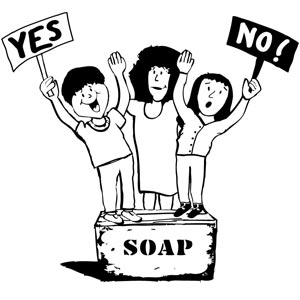 Syn: arguable, debatableAnt: (none)Dishearten - to discourageSyn: dismay, demoralize, dispiritAnt: encourage, heartenfruitless	not producing desired results, unsuccessfulSyn: useless, vain, unproductive, futileAnt: productive, effectivehostile	unfriendly; unfavorable; warlike, aggressiveSyn: (None)Ant: friendly, cordial, peacefulinflammable	easily set on fire; easily angered or arousedSyn:combustible, flammable, excitableAnt: fireproof, fire-resistant, calminflict	to give or cause something unpleasantSyn: deal out, visit uponAnt: suffer, undergo, sustainmalignant	deadly, extremely harmful, evil; spiteful, maliciousSyn: lethal, wickedAnt: wholesome, beneficial, benign